APPLICATION FORM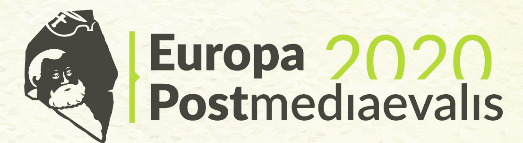 (PLEASE E-MAIL THIS APPLICATION FORM TO europa.postmed@gmail.com UNTIL THE 31TH OCTOBER 2019)APPLICATION FORM(PLEASE E-MAIL THIS APPLICATION FORM TO europa.postmed@gmail.com UNTIL THE 31TH OCTOBER 2019)First name, surname, titleInstitutionAddressE-mailPhone numberContribution(max. 20 min)YESNOTitle of the contributionCo-authors:Special technical requirement:PosterYESNOTitle of the posterCo-authorsChosen sectionAbstract(not exceeding 200 words)